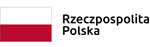 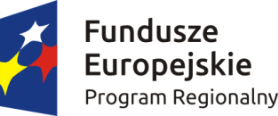 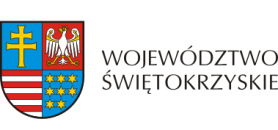 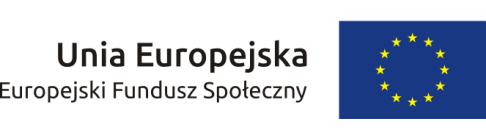 Projekt pn. „Stop wirusowi! Zapobieganie rozprzestrzeniania się COVID-19 w województwie świętokrzyskim” realizowany przez Województwo Świętokrzyskie w ramach Regionalnego Programu Operacyjnego Województwa Świętokrzyskiego na lata 2014-2020Załącznik nr 1do postępowania znak: ROPS-II.052.3.6.2021FORMULARZ OFERTOWYdotyczący postępowania pn.: Usługa Specjalisty ds. promocji w związku z realizacją projektu pn. „Stop wirusowi! Zapobieganie rozprzestrzeniania się COVID – 19 w województwie świętokrzyskim”ja/my niżej podpisani:……………….………………................………………………………………………………(imię, nazwisko, stanowisko/podstawa do reprezentacji)działając w imieniu i na rzecz:……………….………………................……………………………………..………………………..……………………………………………………………………………………………(pełna nazwa Wykonawcy/Wykonawców w przypadku Wykonawców wspólnie ubiegających się o udzielenie zamówienia)Adres*…………………………………………………………………………………………...Kraj* …………………………………………………………………………………………….Telefon*…………………………………………………………………………………………Adres e-mail ………………………………………na który Zamawiający ma przesyłać korespondencję.Wykonawca jest mikro, małym, średnim przedsiębiorcą  - TAK/NIE**W związku z prowadzonym postępowaniem o udzielenie zamówienia publicznego, zgodnie z ogłoszeniem o zamówieniu, oferujemy realizację usługi będącej przedmiotem zamówienia za następującą cenę:*pod pojęciem 1 godz.zeg. rozumie się godzinę zegarową trwającą 60 minut. Jeżeli Wykonawcą jest osobą fizyczną, nieprowadzącą działalności gospodarczej cena musi zawierać wszystkie koszty Wykonawcy oraz Zamawiającego związane z wynagrodzeniem  tj. pełny koszt ponoszony przez Zamawiającego związany z wypłatą wynagrodzenia (wszystkie obciążenia publicznoprawne, w szczególności składki na ubezpieczenia społeczne, zdrowotne, Fundusz Pracy ciążące na pracodawcy i pracowniku oraz zaliczki na podatek jeżeli dotyczy).Oświadczam, że cena ofertowa określona w pkt. 1 zawiera wszystkie koszty i wydatki związane z całkowitym wykonaniem przedmiotu  zamówienia.Oświadczam że:Zapoznałem/am się z ogłoszeniem o zamówieniu i nie wnoszę do niego zastrzeżeń oraz zdobyłem/am konieczne informacje do przygotowania oferty.Ponoszę pełną odpowiedzialność za należyte wykonanie całości zamówienia.Zawarty w ogłoszeniu o zamówieniu wzór umowy został przeze mnie zaakceptowany 
i zobowiązuję się w przypadku wyboru mojej oferty do zawarcia umowy na warunkach zawartych w ogłoszeniu o zamówieniu.W przypadku przyznania mi zamówienia, zobowiązuje się do zawarcia umowy w miejscu i terminie wskazanym przez Zamawiającego.Zobowiązuje się, w przypadku przekazywania mi oświadczeń, wniosków, zawiadomień oraz informacji faksem lub drogą elektroniczną, do niezwłocznego potwierdzania faktu ich otrzymania.Zostałem/am uprzedzony/a o odpowiedzialności karnej z art. 233 Kodeksu Karnego za złożenie nieprawdziwego oświadczenia lub zatajenie prawdy i niniejszym oświadczam, że informacje podane w niniejszej ofercie są zgodne z prawdą. Uważam się związany/a niniejszą ofertą na czas wskazany w ogłoszeniu o zamówieniu.Oświadczam, że spełniam warunki udziału w postępowaniu.Oświadczam, że wypełniłem/am obowiązki informacyjne przewidziane w art. 13 lub art. 14 RODO  wobec osób fizycznych, od których dane osobowe bezpośrednio lub pośrednio pozyskaliśmy w celu ubiegania się o udzielenie zamówienia publicznego  w niniejszym postępowaniu .Informacja o podstawie zatrudnienia**:umowa o pracę,umowa zlecenie,umowa o dzieło,właściciel (osoba fizyczna prowadząca działalność gospodarczą),osobiście (osoba fizyczna nieprowadząca działalności gospodarczej),inne (podać jakie) …………………………………………… ............................., dnia ................ r.		   .........................................................................Miejscowość                                                               podpis i pieczątka imienna    upełnomocnionego	     przedstawiciela ( przedstawicieli) Wykonawcy*W przypadku oferty wspólnej należy podać dane dotyczące pełnomocnika Wykonawcy**Niepotrzebne skreślićDefinicje: ­	Mikroprzedsiębiorstwo: przedsiębiorstwo, które zatrudnia mniej niż 10 osób i którego roczny obrót lub roczna suma bilansowa nie przekracza 2 milionów euro.­	Małe przedsiębiorstwo: przedsiębiorstwo, które zatrudnia mniej niż 50 osób i którego roczny obrót lub roczna suma bilansowa nie przekracza 10 milionów euro.­	Średnie przedsiębiorstwo: przedsiębiorstwa, które nie są mikroprzedsiębiorstwami ani małymi przedsiębiorstwami i które zatrudniają mniej niż 250 osób i których roczny obrót nie przekracza 50 milionów euro lub roczna suma bilansowa nie przekracza 45 milionów euro.Załącznik:Załącznik nr 1 do Formularza oferty – wykaz osóbWyszczególnienieCena jednostkowa netto za 1 godz.zeg.* (w PLN)Wysokość podatku VAT(%)Cena jednostkowa brutto za 1 godz.zeg.*  (w PLN)Cena jednostkowa netto za 137 godz.zeg* (w PLN)Wysokość podatku VAT(%)Cena jednostkowa brutto za 137 godz.zeg.*  (w PLN)1234567Usługa Specjalisty ds. promocji w związku z realizacją projektu pn. „Stop wirusowi! Zapobieganie rozprzestrzeniania się COVID – 19 w województwie świętokrzyskim”